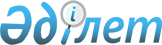 Об утверждении поправочных коэффициентов к базовым ставкам платы за земельные участки Бородулихинского района
					
			Утративший силу
			
			
		
					Решение Бородулихинского районного маслихата Восточно-Казахстанской области от 19 марта 2015 года № 31-6-V. Зарегистрировано Департаментом юстиции Восточно-Казахстанской области 27 апреля 2015 года № 3914. Утратило силу решением Бородулихинского районного маслихата Восточно-Казахстанской области от 31 марта 2020 года № 47-9-VI.
      Сноска. Утратило силу решением Бородулихинского районного маслихата Восточно-Казахстанской области от 31.03.2020 № 47-9-VI (вводится в действие по истечении десяти календарных дней после дня его первого официального опубликования).

      Примечание ИЗПИ.

      В тексте документа сохранена пунктуация и орфография оригинала.

      В соответствии с пунктом 1 статьи 11 Земельного Кодекса Республики Казахстан от 20 июня 2003 года и подпунктом 13) пункта 1 статьи 6 Закона Республики Казахстан от 23 января 2001 года "О местном государственном управлении и самоуправлении в Республике Казахстан" Бородулихинский районный маслихат Восточно-Казахстанской области РЕШИЛ:

      1. Утвердить поправочные коэффициенты к базовым ставкам платы за земельные участки Бородулихинского района согласно приложениям 1, 2. 

      2. Настоящее решение вводится в действие по истечении десяти календарных дней после дня его первого официального опубликования. Поправочные коэффициенты к базовым ставкам платы за земельные участки Бородулихинского района
      Сноска. Заголовок приложения 1 - в редакции решения Бородулихинского районного маслихата Восточно-Казахстанской области от 22.12.2015 № 38-12-V (вводится в действие по истечении десяти календарных дней после дня его первого официального опубликования). Поправочные коэффициенты к базовым ставкам платы за земельные участки Бородулихинского района
      Сноска. Заголовок приложения 2 - в редакции решения Бородулихинского районного маслихата Восточно-Казахстанской области от 22.12.2015 № 38-12-V (вводится в действие по истечении десяти календарных дней после дня его первого официального опубликования).
					© 2012. РГП на ПХВ «Институт законодательства и правовой информации Республики Казахстан» Министерства юстиции Республики Казахстан
				
      Председатель сессии

А. Аубакиров

      Секретарь маслихата

У. Майжанов
Приложение 1 к решению
Бородулихинского районного
маслихата от "19" марта
2015 года № 31-6-V
№
Зоны
Наименование населенного пункта, вошедшего в зону
Поправочные коэффициенты к базовым ставкам платы за земельные участки
I
Подборный сельский округ: село Камышенка;
Дмитриевский сельский округ: село Дмитриевка;
Бородулихинский сельский округ: cело Бородулиха;
Бель-Агачский сельский округ: село Бель-Агач, село Зенковка, поселок Жезкент.
1,5
II
Новопокровский сельский округ: село Новопокровка;
Степной сельский округ: село Шелехово;
Новодворовский сельский округ: село Ивановка;
Андреевский сельский округ: село Михайличенково;
Бородулихинский сельский округ: село Поднебесное.
1,4
III
Подборный сельский округ: село Михайловка;
Новопокровский сельский округ: cело Сарногай, село Қарағайлы;
Петропавловский сельский округ: село Петропавловка;
Зубаирский сельский округ: село Зубаир;
Степной сельский округ: село Троицкое, село Орловка, село Вознесеновка;
Бель-Агачский сельский округ: cело Умурзак, село Беккарьер, разъезд Дюсакен, разъезд 41;
Дмитриевский сельский округ: cело Боровое; 
Новодворовский сельский округ: cело Сосновка, санаторий Березовка, подхоз Березовка;
Переменовский сельский округ: село Переменовка;
Бородулихинский сельский округ: село Знаменка, село Успенка,село Барышовка;
Андреевский сельский округ: село Петроградское;
Жерновский сельский округ: cело Жерновка;
Новошульбинский сельский округ: cело Новая Шульба.
1,2
IV
Бакинский сельский округ: село Коростели, село Тарск, cтанция Аул;
Подборный сельский округ: cело Романовка;
Петропавловский сельский округ: cело Изатулла, село Мещанка, село Воскресеновка;
Зубаирский сельский округ: cело Байтанат, село Жана-Ауыл;
Бель-Агачский сельский округ: cело Бековка;
Переменовский сельский округ: cело Орловка, село Ремки, село Андроновка;
Жерновский сельский округ: село Пол-Лог, село Боровлянка; 
Новошульбинский сельский округ: cело Ключики, село Солоновка, село Потапенково, село Пролетарка;
Таврический сельский округ: cело Буркотово, село Кондратьевка, село Сахновка;
Красноярский сельский округ: cело Красный Яр, село Речное;
Ленинский сельский округ: cело Песчанка, село Мурзово, село Вторая Пятилетка, село Алексеевка, село Ново-Васильевка.
1,0
V
Таврический сельский округ: cело Богомолово;
Красноярский сельский округ: село Уба-Форпост, село Девятка.
0,8Приложение 2 к решению
Бородулихинского районного
маслихата от "19" марта
2015 года № 31-6-V
№
Зоны
Номера и названия кадастровых кварталов, входящих в зону
Поправочные коэффициенты к базовым ставкам платы за земельные участки
I
05-241-008 (бывший колхоз имени Пушкина)
05-241-023 (бывшая сельскохозяйственная опытная станция)
05-241-034 (бывший колхоз "Заветы Ильича")
1,6
II
05-241-012 (бывший Новопокровский свх техникум)
05-241-014 (бывший колхоз имени газеты "Казахстанская правда")
05-241-018 (бывший колхоз "Прогресс")
05-241-019 (бывший колхоз "Память Ленина")
05-241-019 (бывший колхоз "Память Ленина" участок Бель-Агач)
05-241-021 (бывший колхоз "Красное Знамя")
05-241-025 (бывший колхоз "Путь к коммунизму")
05-241-036 (бывший колхоз "Заря")
1,4
III
05-241-016 (бывший колхоз имени газеты "Социалистик Казахстан")
05-241-028 (бывший совхоз имени Энгельса)
05-241-029 (бывший совхоз "Бородулихинский")
05-241-038 (бывший колхоз имени Ленина)
05-241-042 (бывший колхоз имени Кирова)
05-241-043 (бывший колхоз "Красный партизан")
05-241-044 (бывшее зверохозяйство)
1,2
IV
05-241-025 (подхоз "Березовский")
05-241-046 (бывший совхоз "Красный Казахстан")
05-241-048 (бывший колхоз "Заря Коммунизма")
05-241-053 (бывший совхоз имени Ленина)
1,0
V
05-241-005 (бывший совхоз "Коростелевский")
05-241-008 (бывший колхоз имени Пушкина участки Васильевский и Кажанкуль)
05-241-012 (бывший Новопокровский совхоз техникум участок Коростели)
05-241-016 (бывший колхоз имени газеты " Социалистік Қазақстан" чересполосный участок)
05-241-019 (бывший колхоз "Память Ленина" участок Комаровский)
05-241-021 (бывший колхоз "Красное Знамя" участок Комаровский)
05-241-025 (бывший колхоз "Путь к коммунизму" участок Маралбай)
05-241-054 (РСХО "Новошульбинское")
05-241-050 (бывший колхоз имени Калинина)
0,8